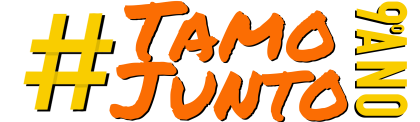 Conhecerá todos os cursos participantes do Movimento #TamoJunto9ºAno;Receberão o calendário dos eventos integrantes: Caravana da Matemática, Trupe da Redação, Tarde do Futuro e Simulados.Informativo com as datas das inscrições às escolas de ensino médio.Conhecerão propostas de ações nas áreas de esportes e cultura.Apresentação da Plataforma educacional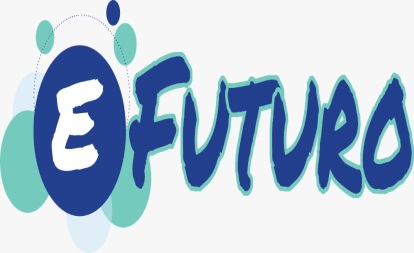 IJCAIFRJCOLÉGIO E CURSO PROGRESSÃO (ALCÂNTARA e SÃO GONÇALO)VITOR PRÉ-VESTIBULARCURSO MONITORIACURSO MACIELCURSO GUERREIROSICBEULAYERCEBRACBRUMCURSO FERBRITCURSO ROMANOSUERJCEDERJO desafio do movimento é aproximar a Escola da realidade do aluno. Entender as expectativas e os anseios dos jovens, de forma a dar sentidoaos projetos pedagógicos que desenvolvemos.Precisamos diminuir a distância entre o Ensino Fundamental e Médio.“Só quero saber do que pode dar certo, não tenho tempo a perder. ” (Titãs)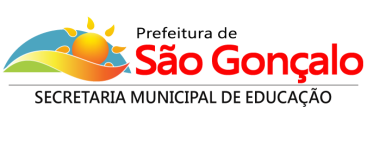 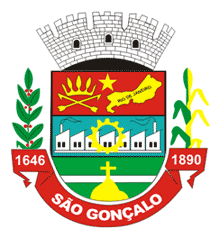 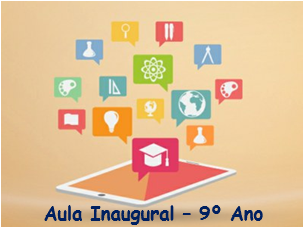 DIA 7 DE MARÇO - MANHÃ E TARDESHOPPING SÃO GONÇALO